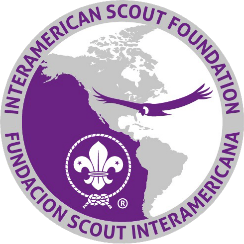 Order of the Condor Membership CommitmentI pledge to contribute to the Interamerican Scout Foundation and make the contributions that I describe in this application until I have completed the payments.Donor InformationAmount you want to donate: _______________________Desired Membership LevelPayment Method: Tax receipt provided for all methods below for US Donors.IMPORTANT: After completing this form, please send it to the Interamerican Scout Foundation by email at info.iasf@scout.org, director.iasf@scout.org. Please include deposit receipts if needed. First Name:Last name:Address:City:State:Postal Code:Country:Phone:Email:□□□□□□□BronzeUS$ 1,000SilverUS$ 3,000GoldUS$ 5,000Knight CommanderUS$ 10,000PlatinumUS$ 25,000DiamondUS$ 50,000Other________PayPal and Debit / Credit Cardhttps://iscoutfoundation.org/donations/order-of-the-condor/Check:Please make checks payable to IASFMail to: 1776 Yorktown, Suite 530, Houston, TX 77056Bank transfers:Financial Institution:Bank: BanCorp South23123 Cinco Ranch Boulevard Katy, TX 77494Interamerican Scout Foundation Bank Account: 79395257ABA Routing: 084201278SWIFT Code: BAHRUS44Send your deposit and receipt to IASF:1776 Yorktown, Suite 530, Houston, TX 77056